クマさん会山行レポート用テンプレート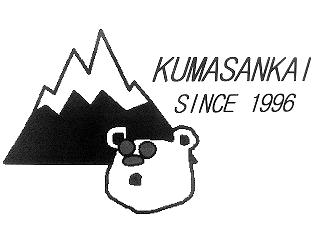 （docx、MeiryoUIフォント版）○○○○年○月○日（土）○○山（xxxx m）～Report　by　○○～コメント・・・・・・・・・・・・・・・・・・・・・・・・・・・・・・参加者は○○さん、○○さん、・・・・・・・【作成手順】１、Wordを立ち上げ、「ページレイアウト」タブ→「余白」→「狭い」（＝このテンプレート）に設定する。２、以下、「挿入」→「表」で記事を作成。http://www.youtube.com/watch?v=BmBwFvpSjR0３、表は「罫線なし」に設定する　方法：表の上にマウスを載せると左上に現れる⊞にカーソルを置き右クリック	→「線種とページ罫線と網掛けの設定」→「罫線」タブ→左側の「種類」で「罫線なし」→右下のOK表の例（罫線は消してあります。これらの表をコピー【表にマウスを載せた時に左上に出る⊞で右クリック、コピー、貼り付け】して使ってもOK）一般用（2列）行を増やすには、表の右下外側の改行マークをクリックしてカーソルを置き、Enterをクリックhttps://hamachan.info/word/gyo.html行を減らすには、減らしたい行にカーソルを置いて右クリック→「表の行/列/セルの削除」→「行全体を削除後上に詰める」→「OK」集合写真、パノラマなど大きな写真用（1列）小さな写真用（2列）小さな写真用（3列）花の写真など小さな写真用（4列）推奨する写真縮小ソフト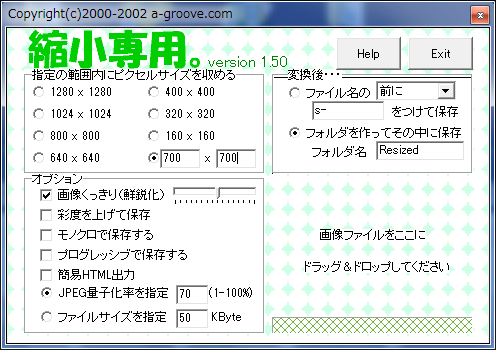 「縮小専用」（無料）以下からダウンロードhttp://shukusen.softonic.jp/写真スペース推奨：幅400pxコメント・・・・・・・・・・・・・・・・・・・・・・・・・・・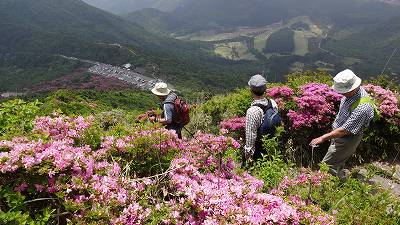 （例）下山はミヤマキリシマをかき分けながら駐車場へ向かいました。男の花道です。写真スペース推奨：幅700px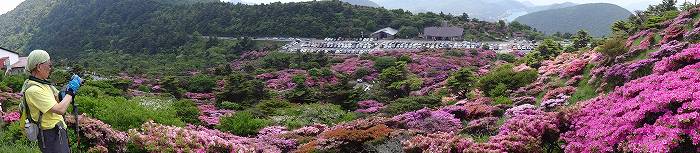 写真スペース推奨：幅345px写真スペース推奨：幅225px写真スペース推奨：幅160px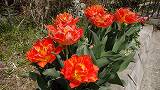 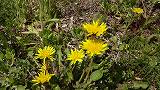 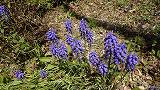 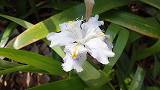 